Colorado Fire Training Officers Association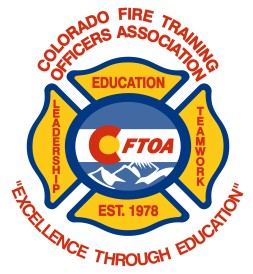 P.O. BOX 1751Rifle, CO. 81650Application for Membership / RenewalDepartment/Agency: 											Address: 													Phone Number: 														         $125 New Member									         $100 for Chapter Member (Primary)Primary Member	 	Rank/Title	Email Address	               												      $		Additional Members	Rank/Title	Email Address				   $20 Each      												      $		      												      $		      												      $		      												      $		      												      $		      												      $		      												      $		      												      $											TOTAL DUE: $			 Method of Payment: (  ) Paid Via PayPal      (  ) Check Enclosed      (  ) Invoice RequestedEmail Application Form To:				Mail Application Form To:CFTOA Treasurer Jason Clark        OR		CFTOAjclark@eagleriverfire.org 				PO Box 1751								Rifle, CO. 81650ADMINISTRATIVE USE ONLY: APPLICATION RECEIVED MEMBERSHIP STATUS: APPROVED_MEETING READ AT NOT APPROVEDNOTES:	PAID: